Ingredients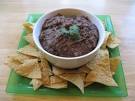 Total								3 TBS olive oil2 onions, chopped2 jalepeno peppers, seeded and minced6 cloves garlic, minced2 TSP cumin2 TSP chipotle powder3 limes, zested and juiced¼ cup water4 cans black beans, rinsedSalt to taste1 bunch parsley leaves, chopped (give stems to black team)
ProcedureIn a pot over low-medium heat add the olive oil and onion. Cook for 5 minutes, until soft.Add the jalapeno and cook another 5 minutes. Add the garlic and cook for 5 minutes, or until everything is soft.In a separate pan on medium heat, toast the cumin seeds until fragrant, about 1 minute. Put in mortar and pestle and grind into a powder.Add half the ground cumin, chipotle powder, lime zest, and water to the onion mixture. Mix, and add the rinsed black beans. Cook together for 5 minutes. Season with salt. Taste.Either mash or blend the mixture to desired consistency.Garnish with chopped parsley leaves.